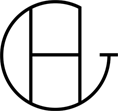 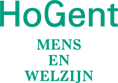 ONDERWIJSKUNDE 1 EN DE PRAKTIJKacademiejaar 2012-2013       SEMESTER 1DIDACTISCHE OPDRACHTEN2e EXAMENKANS (aug-sept)Opdracht 3 LEERINHOUDENAfspraken:Aan deze opdrachten wordt individueel gewerkt.Je post het verslag van de opdracht op het digitaal leerplatform chamilo bij ‘opdrachten’ in de cursus ‘onderwijskunde 1 en de praktijk’, ten laatste één dag voor het schriftelijk examen voor onderwijskunde 1 in de 2e examenperiode.Deze deadline dient gerespecteerd te worden, er worden geen opdrachten meer aanvaard na de deadline. Het niet vervullen van een opdracht leidt tot een ‘afwezig’ voor het partim ‘de praktijk’. Het verslag van deze opdracht bedraagt maximum 5 pagina’s.Evaluatiecriteria: Deze opdracht telt mee voor 10 % van het eindcijfer voor het opleidingsonderdeel ‘Onderwijskunde 1 en de praktijk’.Evaluatiecriteria zijn: inhoudelijke correctheid 				( /1) inhoudelijke diepgang 				( /2) zinvolle leeractiviteit 					( /2) creativiteit & persoonlijke toets in de opdracht 	( /2) aandacht voor structuur 				( /1) correct taalgebruik 					( /1) correcte bronvermelding 				( /1) Doelstellingen: De studenten (kunnen):1.  leerinhouden selecteren. 2.  leerinhouden structureren. 3.  leerinhouden vertalen in leeractiviteiten. 4.  zinvolle leerervaringen creëren. 5.  keuzes maken uit een gegeven aanbod, rekening houdend met de criteria van de maatschappelijke relevantie, de beschikbare tijd en hulpmiddelen in het belang van de opbouw van het vakgebied. 6.  verbanden aangeven tussen leerinhouden uit het eigen vakgebied en verwante vakgebieden (horizontale samenhang). 7.  een leerlingactiviteit motiverend, aanschouwelijk en actief inrichten.Een leeractiviteit maken vanuit You Tube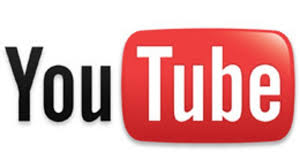 OPDRACHTStap 1Vul onderstaand schema in:onderwijsvakken die jij volgt:onderwijsvakken waar je aan werkt in je activiteit:Stap 2Je begint met het zelf kiezen van een You Tube fragment dat je wil gebruiken voor een krachtige opstart van je les. Het fragment mag maximaal 10 minuten duren.Het bevat muziek en bewegende beelden.Je noteert zo volledig mogelijk:waar je dit fragment terug vindt op You Tubewaarom je voor dit fragment koosde volledige naam van de artiest / groep / kunstenaar,…de titel van het werkhet jaartal waarin het werk gemaakt werd (dit is niet de publicatiedatum op You Tube!)overige informatie, bv. de liedtekst; inspiratiebronnen (bv. het boek ‘Alice in Wonderland’ uit 1865 van Lewis Carroll); de namen van de acteurs, van de regisseur; de gebruikte techniek (bv. animatiefilm); …Stap 3 verdiepingKies één (of twee) aspect(en) waarin je je wil verdiepen, bijvoorbeeld:de popgroepde liedtekstde periode (bv. New Wave)de inhoud (het belang van poëzie; de schoonheid van exotische vogels; het plezier van een sterk lichaam; de terreur van oorlog, …)de bedoeling van de kunstenaar met het werk (bv. choqueren, aanklagen, vertederen, …)symboliek in het werkde techniek (bv. de stomme film, collage, …)de vormgeving (geometrische figuren, mensen in een kostuum, …)het kleurgebruikde factor licht, beweging, tijd… Schrijf de bevindingen over het (de) onderzochte aspect(en) uit op één bladzijde.Stap 4 situering binnen één of meer onderwijsvakken Zoek minstens 3 linken met één of meer onderwijsvakken en schrijf deze grondig uit op één bladzijde. Volgende tips kunnen hierbij helpen: raadpleeg de eindtermen, het leerplan van de eerste of tweede graad A-stroom   (voor PAV: tweede graad BSO) welke domeinspecifieke kennis en vaardigheden kan je in het kunstwerk onderscheiden? kan je een methode uit je vakgebied koppelen aan het kunstwerk? waarom is het thema actueel? maak een koppeling naar andere kustwerken, andere vakinhouden, … vul aan: het lied ‘is een voorbeeld van …’, ‘hekelt volgend probleem …’, ‘biedt een oplossing voor’, … zijn er linken met andere vakgebieden, onderwijsvakken? Stap 4 Controleer of je tot nu toe voldoet aan de evaluatiecriteria. Stap 5 uitwerken van een leerlingactiviteit Gebruik je fantasie :(droom, maak associaties, durf het jezelf ‘gek’ voorstellen, think out of the box, …)Hoe zou jij een leerlingactiviteit van maximum 30 minuten kunnen uitwerken rondom je You Tube fragment en de leerinhouden uit stap 2 en 3?Filosofeer over volgende 2 vragen : Wat willen je dat de leerlingen bijleren door je activiteit? Hoe maak je die activiteit motiverend? Volgende tips kunnen hierbij helpen: zijn de leerlingen actief? doe iets met voelen, met bewegen of met de 5 zintuigen in het algemeen werk je aanschouwelijk? laat de leerlingen iets onderzoeken laat de leerlingen iets creëren vraag de mening, tips van andere mensen, zouden zij jouw activiteit graag doen? Na je brainstorm, schrijf je je activiteit zo volledig mogelijk uit in onderstaand sjabloon: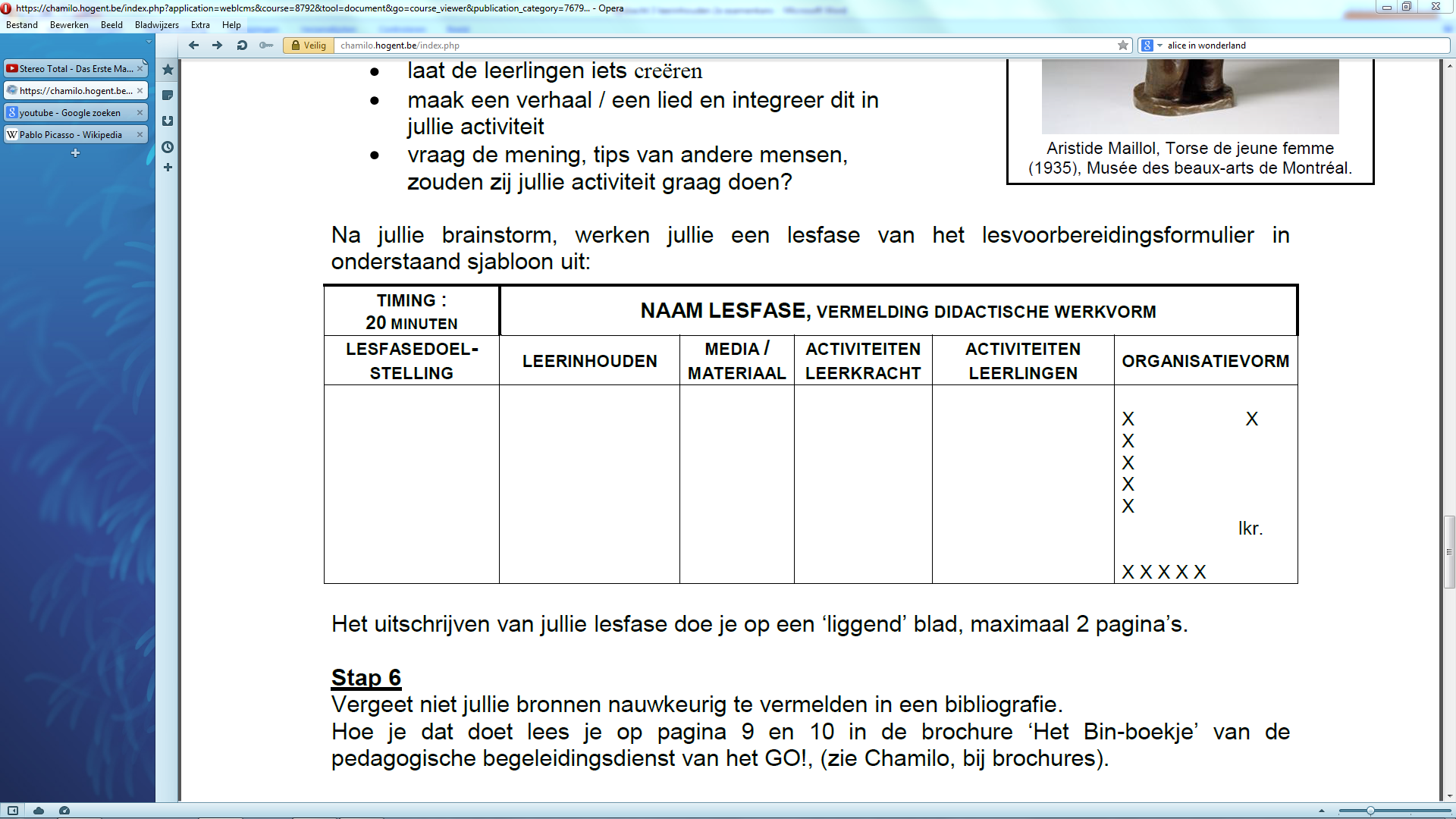 Het uitschrijven van je lesfase(s) doe je op een ‘liggend’ blad, maximaal 2 pagina’s. Stap 6 Vergeet niet je bronnen nauwkeurig te vermelden in een bibliografie. Hoe je dat doet lees je op pagina 9 en 10 in de brochure ‘Het Bin-boekje’ van de pedagogische begeleidingsdienst van het GO!, (zie Chamilo, bij brochures).3 voorbeelden ter inspiratie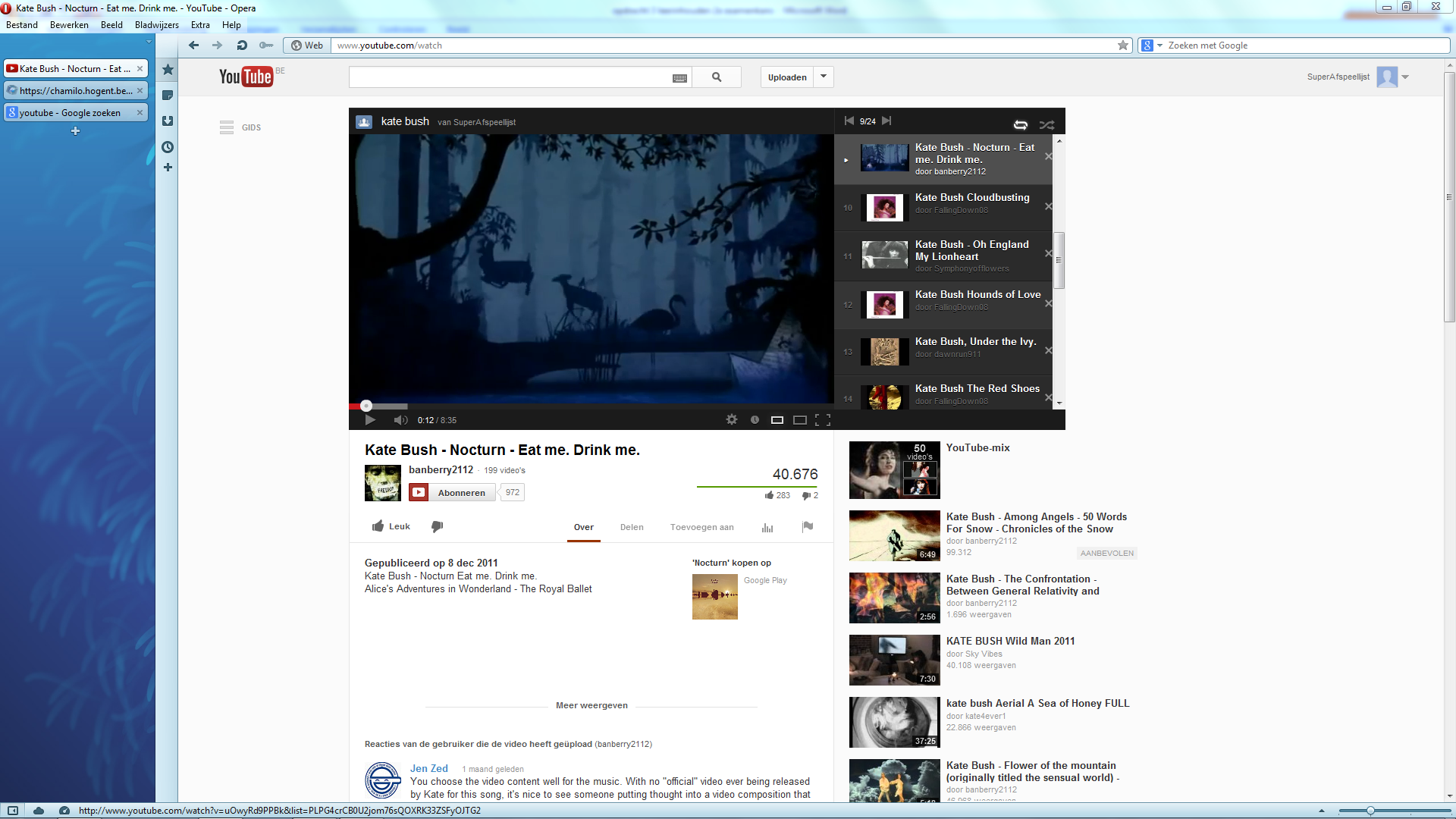 Voorbeeld 1. 	Kate Bush - Nocturn - Eat me. Drink me.http://www.youtube.com/watch?v=ba8J9U0DzhM&feature=share&list=PLPG4crCB0U2jom76sQOXRK33ZSFyOJTG2 Banberry2112 heeft filmbeelden van de balletvoorstelling ‘Alice's Adventures in Wonderland’  door The Royal Ballet in Londen gekoppeld aan het lied ‘Nocturn’ van Kate Bush uit haar album ‘Aerial’.Banberry2112: “I only edit on my home computer with a home editing suite called powerdirector9. It is just a hobby I fill in some spare time with. I tend to find people either love or hate what I do. Which﻿ is fine by me.”onderwijsvakken waar je aan werkt in je activiteit: informatica, MO, LO, PO en EngelsVoorbeeld 2.	The B52'S - 53 miles west of Venushttp://www.youtube.com/watch?v=3CKmZUd6Epo&feature=share&list=PL1227B12DBAA4C357 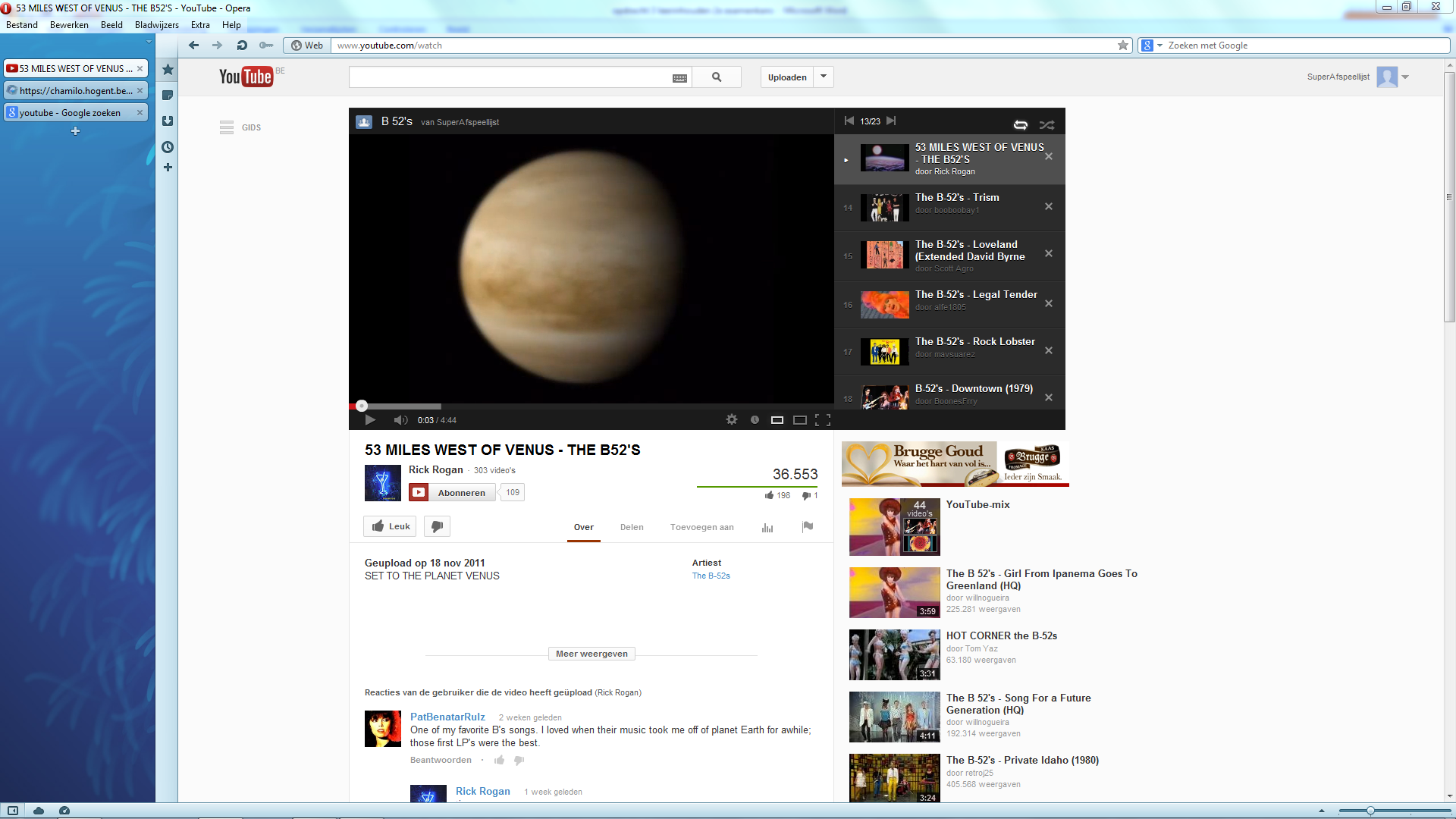 The B-52's is een rockband uit Athens, Georgia. De naam komt van de B-52-pruiken, die door zangeressen Cindy Wilson en Kate Pierson gedragen worden en een deel zijn van het uiterlijk van de band. Behalve Wilson en Pierson bestond de band, die na een dronken avond in een Chinees restaurant gevormd werd, uit Keith Strickland, Ricky Wilson en Fred Schneider. De band had een uniek New Wave-geluid, waarbij dance en surfmuziek gecombineerd werden met het ongewone gitaarspel van Ricky Wilson. Hoewel hun muziek een deel was van de New Wave-beweging, was het meer experimentele dan echte New Wave-muziek. Ricky Wilson overleed in 1985 aan aids.vakken waar je aan werkt in je activiteit: NC zedenleer, aardrijkskunde, MO en VVVoorbeeld 3.	Stereo Total - Lady Dandyhttp://www.youtube.com/watch?v=2whDKs4-Taw&feature=share&list=PLA46F15B04812B3D9 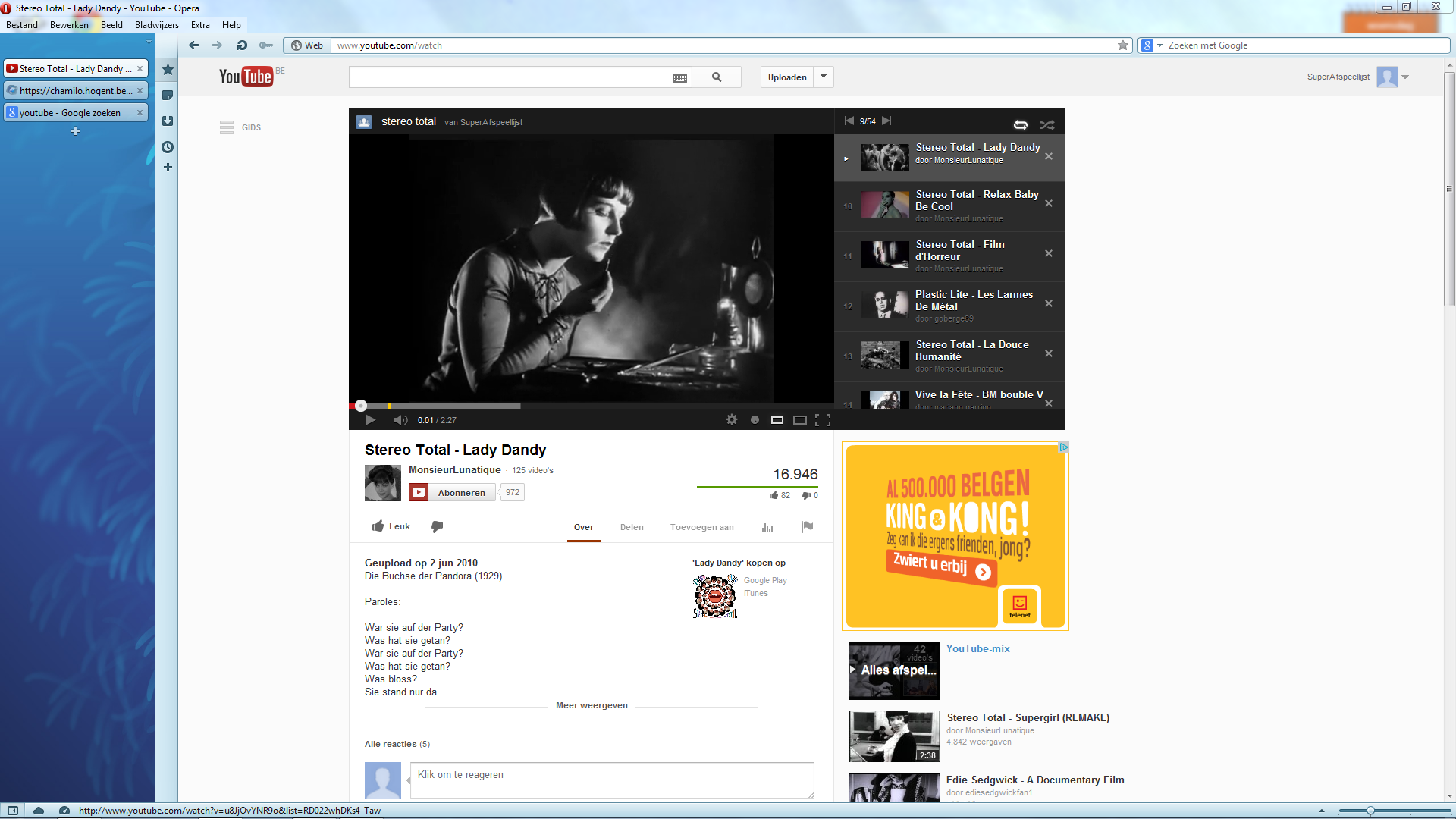 Stereo Total is een alternatieve popgroep bestaande uit de Duitser Brezel Göring (echte naam: Friederich Ziegler) en de Française Françoise Cactus (echte naam: Françoise van Hove). Momenteel is hun thuisbasis Berlijn. Hun muziek kan omschreven worden als een humoristische mix tussen Duitse Electro en Franse chanson. De liedjes zijn voornamelijk in het Duits en Frans, maar er wordt ook gezongen in het Engels, Japans en Spaans. Hun bekendste hits hebben versies in minstens 2 talen. Live passen ze zich dan ook aan aan de plaatselijke taal; als ze optreden in Frankrijk spelen ze de Franse versies, in Duitsland de Duitse versies, enzovoort.Die Büchse der Pandora is een Duitse misdaadfilm uit 1929 onder regie van Georg Wilhelm Pabst. Louise Brooks speelt het hoofdpersonage Lulu, een rol waarvoor ze speciaal naar Europa verhuisde en waardoor Marlene Dietrich de rol aan haar neus voorbij zag gaan. Niettegenstaande de kennis en het gebruik van de geluidsfilm vanaf 1928, was dit een stomme film en een remake van Arzén von Cserépy' gelijknamige film uit 1921, met Asta Nielsen als Lulu. Die Büchse der Pandora heeft een lesbisch thema en is gebaseerd op de misdaden van Jack the Ripper. Lulu is een prostituee die dolgraag met pensioen wil. Krantenmagnaat Peter Schön helpt haar een handje en geeft daarom zijn zoon Alwa de opdracht een artikel te schrijven over Lulu in een tijdschrift, in de hoop dat ze met aandacht van de media een andere baan kan krijgen. Alwa en Lulu worden al gauw verliefd.Liedtekst:War sie auf der Party?Was hat sie getan?War sie auf der Party?Was hat sie getan?Was bloß?Sie stand nur daElegantProvokantArrogantDistanziertLadyLady DandySie ist so coolNiemals verliebtWieso?(Lady Dandy)Die Liebe ist bloßEin GefängnisEs ist SklaventumSonst nichtsAls SchülerinDer Skandal-SchuleLangweilte sie sichMit ihrer KrawatteLady DandyKaltblütig SnobistischLady DandyGleichgültig BlasiertLady DandyDistanziertAffektiertLady DandyNonchalant Fulminant(Eiskalt)Lady DandyWar sie auf der Party?Lady DandyWar sie auf der Party?Lady DandyWas hat sie getan?Sag's mir..onderwijsvakken waar je aan werkt in je activiteit: MO, NC zedenleer , geschiedenis en Duits